451/2Computer Studies COMPUTER STUDIESPaper 2(PRACTICAL)SEPTEMBER 2021Time: 2½ hoursWISDOM PRE-MOCK EXAMINATIONKenya Certificate of Secondary EducationComputer Studies (PRACTICAL)Paper 2Time: 2½ hoursInstructions to candidatesWrite your name and Index number at the right hand corner of each print out.Write your name and Index number on the CD provided.Write the name and version of the software used for each question attempted in the answer sheetAnswer all the questionsPasswords should not be used while saving in the CD provided.All answers must be saved in your CD provided.Arrange your printouts and staple them togetherHand in all the printouts and the CD usedThis paper consists of 4 printed pages.Candidates should check the question paper to ascertain that all the pages are printed as indicated and that no questions are missing.QUESTION 1 Use DTP software to design the following business card using the following layout specifications:Paper size A4 portrait.	 (2 marks)Set the margins to 0.5 inches all round.	(2 marks) Divide the page into TWO columns	(2 marks)The border should occupy the first column	(2 marks)Prepare the publication as exactly as it appears and save it as Business card. 	               (10 marks)	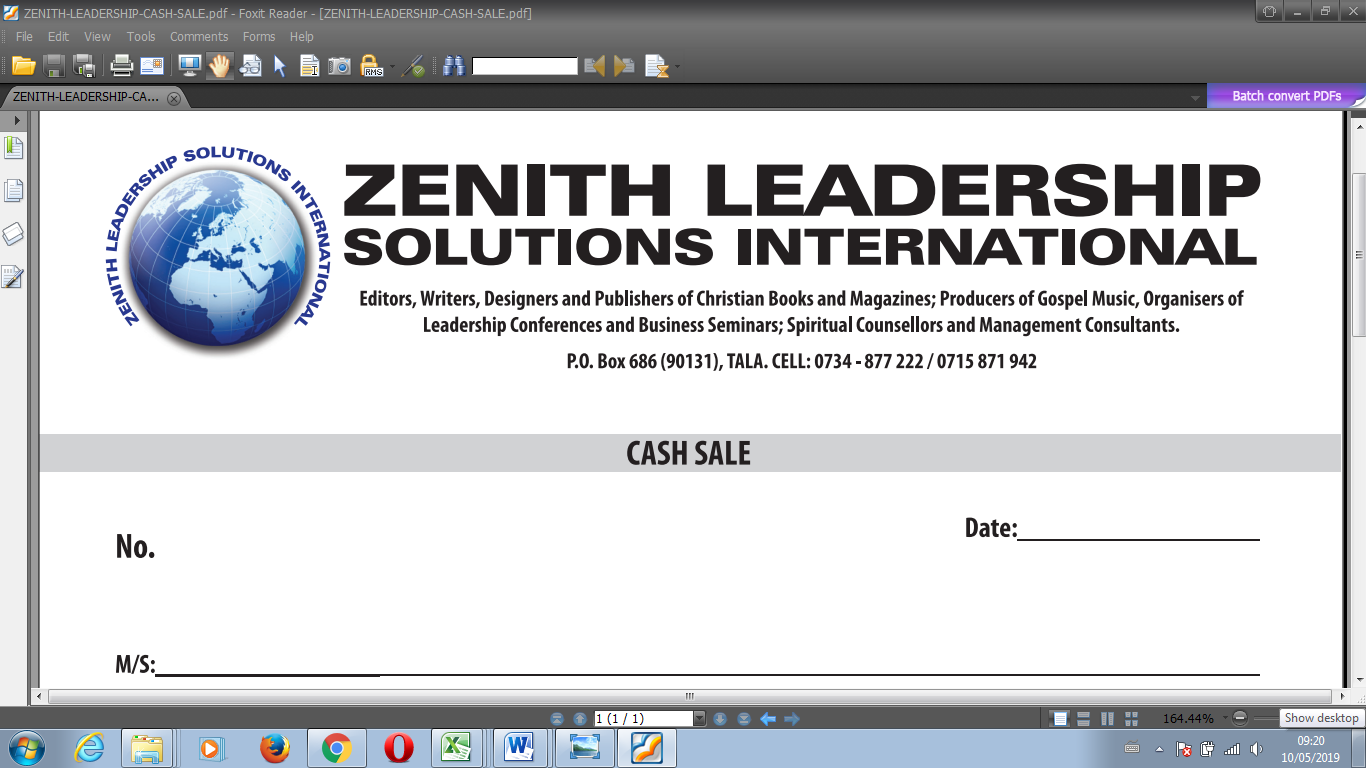 Insert your full name above the heading “ZENITH LEADERSHIP…” and centre it across(5 marks)Create the logo to occupy between 0.8” to 1.80” left and 0.70” to 1.85” from top.	(5 marks)The title should occupy between 1.70” to 7.50” across and 0.75” to 1.45” from top. Font Arial black with italics and fill effect pattern of dark horizontal. 	(5 marks)The words “ZENITH LEADERSHIP” should occupy 2.50” to 5.70” across and 1.50” to 2.00” from top. Font Book antique size 26, bold and centered.	(4 marks)The rest of the text is in font Bodoni MT size 12.	(2 marks)Align all the text as shown.	(2 marks)Group the publication as one.	(2 marks)Fit FOUR copies of the design into a single page.                                               (2 marks)Include a page header with your index number.	(2 marks)Save as Updated Business card.	(1 mark)Print the publication Business card and Updated Business Card.	(2 marks)Question 2The table below shows records extracted from Motors Sales Company Database. Create a database and name it MOTOR SALES.											(1 mark)Using the data above, create a table that will hold Car details and another table to hold Customer details. Name them TABLECAR and TABLECUSTOMER respectively and set appropriate primary keys	(4 marks)Enforce referential integrity between two tables.							(2 marks)Create different input forms for each table. Name them FORMCAR and FORMCUSTOMER. Use them to enter data into the tables.								           (12marks)Display a report only showing the details of the Customers who have cleared paying for the Car. Name the report REPORTCLEARED.  Add “CLEARED CUSTOMERS’’ as the title of the report.     (7 marks)Using the two tables create an outlined report showing the customer details, the total amount paid by each customer and the total amount received by the company. Name the report SUMMARY and the title as “OVERALL CUSTOMERS REPORT.’’								(8 marks)Create a query to display the Car details with balances of less than 300,000. Name the query as BALQUERY.											(4marks)Create a report showing the Car type, the total sales for each car type and the grand total. Name the report as REPORTGRAND.									(6 marks)Using landscape orientation, print REPORTCLEARED, SUMMARY and REPORTGRAND with footers bearing your lastname and index number at the center of the page.   	       		(6 marks)CustomerNameCustomerAddressCustomerTownCarReg NoCarTypeCarMakeCarpriceCustomerIDAmountpaidOgutu 254NakuruKBJ 001TTruckNissan1,100,000B001800,000John678EldoretKCM 002MBusMazda2,400,000B0022,000,000Uhuru963NairobiKBB 003VSaloonToyota800,000B003800,000Ogutu147NakuruKCJ 004BPick upPeugeot1,000,000B004700,000Chumba456BungomaKCH 678BLorryIsuzu3,000,000B0052,000,000Kariuki789WebuyeKBB 006NPick upToyota1,800,000B0061,600,000John678EldoretKBJ 007DBusScania7,500,000B0027,500,000Uhuru963NairobiKCC 678GTruckToyota1,800,000B0031,800,000Phillip159KisumuKCJ 009HSaloonNissan9,00,000B007900,000Ogutu254NakuruKCH 010LPick upIsuzu1,500,000B0011,200,000Uhuru357KisumuKCJ 011JSaloonPeugeot600,000B008600,000Kariuki789WebuyeKBG 012BBusIsuzu10,000,000B0069,500,000Ogutu147NakuruKDA 013ATruckNissan2,700,000B0042,700,000